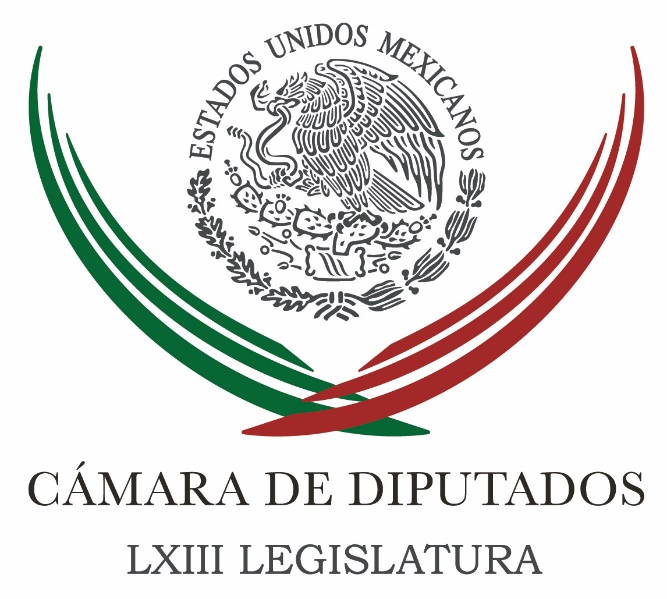 Carpeta InformativaPrimer CorteResumen: Congreso entregará reconocimiento a la UNAM por sus dos geoparques mundialesJesús Sesma: Impuesto sobre automóviles nuevos en vehículos híbridosNo reportaron partidos $228 millones en gastos de campaña: INEGerardo Gutiérrez Candiani. La renegociación del TLCANDelfina Gómez y seguidores marcharán de San Lázaro a Basílica de Guadalupe Martes 25 de julio de 2017CÁMARA DE DIPUTADOSTEMA(S): Trabajo LegislativoFECHA: 25/07/2017HORA: 08:12NOTICIERO: Grupo Fórmula OnlineEMISIÓN: Primer CorteESTACION: OnlineGRUPO: FórmulaCongreso entregará reconocimiento a la UNAM por sus dos geoparques mundialesLa Universidad Nacional Autónoma de México (UNAM), recibirá mañana miércoles 26 de julio un reconocimiento por parte de la Comisión Permanente del Congreso de la Unión, por sus dos geoparques mundiales, sitios con una apreciable diversidad geológica.A través de los institutos de Geofísica y Geografía, la máxima casa de estudios del país, obtendrá el galardón por su labor en la homologación como geoparques mundiales de la Comarca Minera de Hidalgo y la Mixteca Alta de Oaxaca.Esta distinción, primeros en México con esa categoría, fue otorgada por la Organización de las Naciones Unidas para la Educación, la Ciencia y la Cultura (UNESCO).La Universidad Nacional Autónoma de México (UNAM) ha señalado que ambos sitios cuentan con habitantes comprometidos en resguardar el patrimonio natural, al tiempo que, fomentan el desarrollo sostenible de sus territorios.El objetivo de los geoparques es dar a conocer el patrimonio geológico, su importancia, y su relación con la sociedad.La Comarca Minera es una región histórica de Hidalgo donde se ubicaba el distrito minero Pachuca-Real del Monte, destacada por su gran bio y geodiversidad, con yacimientos de obsidiana que fueron los más importantes de Mesoamérica.En la actualidad, la región ocupa uno de los primeros sitios a nivel nacional en turismo de fin de semana, relacionado con balnearios, haciendas y pueblos mágicos.En tanto, la Mixteca Alta es un territorio al oeste de Oaxaca, que abarca nueve municipios, en donde las autoridades se rigen por usos y costumbres.El municipio sede del geoparque es Santo Domingo Yanhuitlán, que cuenta con bio y geodiversidad, así como arqueología y patrimonio arquitectónico. ar/m TEMA(S): Trabajo LegislativoFECHA: 25/07/2017HORA: 05:52 AMNOTICIERO: En los Tiempos de la RadioEMISIÓN: Primer CorteESTACION: 103.3 FMGRUPO: FórmulaJesús Sesma: Impuesto sobre automóviles nuevos en vehículos híbridosOscar Mario Beteta, conductor: Jesús Sesma opina en este espacio, adelante. Jesús Sesma, colaborador: Muy buenos días Oscar Mario, nos estamos preparando para comenzar el último año de la actual legislatura del Congreso de la Unión y creo que los resultados que hemos obtenido llevando a la Cámara de Diputados los reclamos más sentidos de la sociedad, han sido muy buenos. Por lo que se refiere al primer periodo que abarca los meses de septiembre-diciembre de 2016, quisiera mencionar nuestra propuesta por lo que logramos que los vehículos híbridos o eléctricos ya no paguen a partir de este año, el impuesto sobre automóviles nuevos, esto no solo ayudará a la economía de las personas, sino también al cuidado del medio ambiente. Otro tema muy importante, que ya se aprobó es el que se refiere a la prohibición de peleas de perros en todo el país, así como para que se considere como un delito cuando cualquier persona participe en estos crueles espectáculos. Tarea que se considera como delincuencia organizada a todos aquéllos que dañen especies protegidas por alguna veda, como la vaquita marina o la totoaba, cuando el comercio ilegal genera millones de ganancias a los delincuentes. Por otro lado, también propusimos que se aumentarán la pena mínima para todos aquéllos que cometan delitos contra el medio ambiente, como el mal manejo de substancias peligrosas, la contaminación del aire, la tierra o el agua, la tala de árboles en bosques, el tráfico de madera y el daño a manglares, selvas, lagunas y arrecifes. Con esto Oscar Mario, conseguimos que todos aquéllos que sean reincidentes en estos delitos, no puedan salir de la cárcel y dejen de atentar contra nuestros recursos naturales, igualmente logramos que se aprobara el duplicar las penas para que los que trafican con especies de plantas y animales silvestres, sean sancionados con hasta 18 años de cárcel. Esto porque a pesar de que el tráfico de especies está prohibido por la ley, se sigue incrementando en diferentes puntos del país, finalmente quiero mencionar en esta primera parte del rencuentro que hoy comienzo a compartir con ustedes, una propuesta con gran contenido social por medio del cual, todos los proyectos de vivienda se deberán adecuar a las necesidades físicas de las personas adultas mayores y de las personas con discapacidad. Pero no solo eso, también para establecer el programa Nacional de Vivienda, todo lo necesario para facilitar a la población indígena y rural, su acceso a créditos para que puedan construir o mejorar su vida. Hasta aquí en esta primera parte, hasta la próxima semana seguiré contándoles en más logros del Partido Verde, que buscan beneficiar a la sociedad mexicana del hoy y del mañana. Gracias amigos, espero sus comentarios en mi Twitter @chuchosesmapvem y en mi Facebook que es mi nombre, Jesús Sesma. Hasta la próxima semana que tengan un excelente día y te mando un fuerte abrazo Oscar Mario. Duración: 02’ 35” bmj/mINFORMACIÓN GENERALTEMA(S): Información GeneralFECHA: 25/07/2017HORA: 07:50NOTICIERO: La Jornada OnlineEMISIÓN: Primer CorteESTACION: OnlineGRUPO: La JornadaNo reportaron partidos $228 millones en gastos de campaña: INEEl Instituto Nacional Electoral (INE) informó que los partidos políticos que participaron en los comicios del pasado 4 de junio omitieron reportar más de 228 millones de pesos de sus gastos de campaña, de los cuales la mayor parte (206.4 millones) corresponde a los candidatos a gobernador de Coahuila, estado de México y Nayarit.Inicialmente las sanciones por estas anomalías serán por 342.1 millones de pesos, aunque el monto podría aumentar si los partidos no presentan la información con sus respectivos comprobantes sobre el pago o ausencia del mismo a los representantes de casilla.El pasado 17 de este mes el Consejo General del INE aprobó un procedimiento específico para estos casos y dio a los partidos un plazo de 24 horas para completar estos datos.Respecto de las campañas a gobernador, la autoridad electoral comentó que no le reportaron más de 206.4 millones de pesos, lo que equivale a 28.69 por ciento del gasto total. El monto se desprende del trabajo de la Unidad Técnica de Fiscalización sobre el análisis y la revisión de los ingresos y gastos de los partidos en las actividades de los candidatos, propaganda en la vía pública y en medios impresos.Rebase de gastos en CoahuilaDe acuerdo con los datos proporcionados por el INE, se confirma que sólo en Coahuila se rebasó el tope de campaña. La coalición integrada por PRI, Nueva Alianza, PVEM, Partido de la Revolución Coahuilense, Partido Socialdemócrata y Campesino Popular, que llevó como candidato a Miguel Ángel Riquelme, se excedió con un millón 519 mil 722.53 pesos.En tanto, la Alianza Ciudadana por Coahuila, donde participaron los partidos Acción Nacional, Unidad Democrática de Coahuila, de la Revolución Democrática, Primero Coahuila y Encuentro Social, y cuyo abanderado fue Guillermo Anaya, se excedió con 878 mil 258.66 pesos.Sobre el gasto no reportado al INE en las campañas por gubernaturas, el mayor monto se dio en el estado de México, con 170 millones 47 mil 400.90 pesos, es decir, 28.86 por ciento del total. En Nayarit fueron 27 millones 601 mil 501.38 pesos (37.7 por ciento) y en Coahuila no se reportó la erogación de 8 millones 803 mil 544.2 pesos (15.35 por ciento). ar/m TEMA(S): Información General FECHA: 25/07/17HORA: 05:49NOTICIERO: En los Tiempos de la RadioEMISIÓN: Primer CorteESTACIÓN: 103.3 FMGRUPO: Radio FórmulaGerardo Gutiérrez Candiani. La renegociación del TLCANGerardo Gutiérrez Candiani, colaborador: No hay plazo que no se cumpla y las mesas de renegociación del TLCAN pues ya están a la vuelta de la esquina. La primera ronda se daría ya entre el 16 y el 20 de agosto, como lo confirmó un anuncio de la Oficina del Representante Comercial de los Estados Unidos y la idea es construir el proceso este año, antes de que nos gane el terreno del clima electoral en México del 2018. Hay mucha claridad sobre los objetivos de Estados Unidos, una vez que ya se publicaron, el 17 de julio, el documento donde se fijan ya los objetivos que persigue el gobierno de este país en la negociación, ya son muy puntuales y obviamente falta la precisión en varios temas, planteados ya de forma general, pero que acotan ya el menú de lo que se quiere. Es notorio que llegamos a la negociación con mejores expectativas y sobre todo menos amenazas que, como se estaban presentando a inicios del año y de entrada, entre los objetivos no se menciona en ninguna parte la imposición de aranceles, que esto es un tema fundamental. Y en la medición real de fuerzas y debilidades, sobre todo, oportunidades entre todas las partes, la estimación de hasta dónde estamos viendo, es que el trabajo con aliados es fundamental y la alianza del NAFTA es fundamental. Aquí, Canadá juega un papel muy importante y hemos tenido reuniones, bueno, el sector privado ha tenido reuniones con nuestras contrapartes, sobre todo de Estados Unidos, y obviamente se ha hecho un cabildeo muy intenso por parte del sector empresarial en el sector público americano. Yo creo que al final, México llega a la cita con un trabajo previo muy sólido, con una alineación importante entre gobiernos e iniciativa privada de los países y también con condiciones ya muy claras en los puntos irrenunciables para todo mundo y creo que es muy importante tomar los acuerdos que se tuvieron en el TPP para que esta negociación sea rápida, sea efectiva y sobre todo sea beneficiosa para ambos países. Duración 2´31´´, ys/m.TEMA(S): Información GeneralFECHA: 25/07/2017HORA: 08:35NOTICIERO: El Universal OnlineEMISIÓN: Primer CorteESTACION: OnlineGRUPO: El UniversalDelfina Gómez y seguidores marcharán de San Lázaro a Basílica de Guadalupe Delfina Gómez, quien fue candidata de Morena en la última elección de gobernador en el Estado de México, informó que esta mañana, acompañada de seguidores, marchará de la Cámara de Diputados a la Basílica de Guadalupe. El día de ayer, los morenistas caminaron desde Texcoco, en la zona del nuevo aeropuerto, al recinto de San Lázaro. Los militantes del partido de Andrés Manuel López Obrador piden que "se respete el triunfo" de la ex alcaldesa de Texcoco, quien según las instituciones fue superada en sufragios por el priista Alfredo Del Mazo. Delfina Gómez y sus compañeros instalaron un campamento afuera la Cámara de Diputados, en donde pasaron la noche."A las 10am partimos hacia la Basílica de Guadalupe. La #MarchaDeLaEsperanza sigue, hasta lograr la transformación por la que el #EdoMex votó", tuiteó la maestra. ar/m Carpeta InformativaSegundo CorteResumen:México está listo para TLCAN acorde a realidad mundial, afirma diputadoComparece ante legisladores el titular de ConsarPAN continuará su trabajo para aprobar nombramientos en el SNASenador pide recursos para protección de niños y adolescentesFepade ha atendido 87 casos de violencia política de géneroPediremos voto x voto: Delfina GómezListón naranja, símbolo de rechazo a la violencia contra las mujeres: Segob PRI cuenta con reglas claras para postulación de candidatos: CNOPPlan Mérida, el causante de la violencia en México: Semáforo DelictivoMartes 25 de julio 2017TEMA(S): Trabajo Legislativo FECHA: 25/07/17HORA: 13:37 PMNOTICIERO: Notimex OnlineEMISIÓN: Segundo CorteESTACION: Online GRUPO: Notimex México está listo para TLCAN acorde a realidad mundial, afirma diputadoEl presidente de la Comisión de Economía de la Cámara de Diputados, Jorge Dávila Flores, aseveró que México está listo para transformar el Tratado de Libre Comercio de América del Norte (TLCAN) en un acuerdo de avanzada, con capítulos modernos acordes con la nueva realidad mundial.En entrevista, el legislador del Partido Revolucionario Institucional (PRI) respaldó la postura del secretario de Economía, Ildefonso Guajardo Villarreal, en el sentido de que México está preparado para alcanzar una actualización del tratado comercial, que sea benéfica para los tres países que lo integran.Coincidió con el funcionario en que es positivo el que Estados Unidos haya planteado sus objetivos, en los que no hay sorpresas, con miras al inicio de la primera ronda de negociaciones, a partir de la segunda quincena de agosto.El diputado recordó que no deben perderse de vista los cinco principios que planteó el gobierno mexicano: defensa de la soberanía, mediante un diálogo con firmeza y dignidad; así como respeto mutuo al Estado de derecho.Además, una visión constructiva, para alcanzar una negociación de ganar-ganar; imprimir dinamismo y competitividad a la integración de los tres países y negociación integral, con todos los temas sobre la mesa.Dávila Flores consideró que México se opondrá al incremento de cuotas arancelarias, medidas proteccionistas o revisión de balances que atenten contra el libre comercio y la expansión de los mercados.“Pero admitirá la inclusión de rubros que no estaban contemplados en el tratado original, como el comercio electrónico, las MiPyMes, el sector energético, la biotecnología, la agroindustria, las telecomunicaciones y la industria aeroespacial”, abundó.El legislador por el estado de Coahuila agregó que “estamos conscientes, como en toda negociación, que se presentarán momentos difíciles, pero existe confianza en que se resolverán favorablemente, dada la experiencia de nuestro equipo negociador”. gh/mTEMA(S): Información GeneralFECHA: 25/07/17HORA: 12:08 PMNOTICIERO: Notimex OnlineEMISIÓN: Segundo CorteESTACION: Online GRUPO: Notimex Comparece ante legisladores el titular de ConsarCarlos Ramírez, titular de Consar, comparece ante la Tercera Comisión de la Permanente para analizar la situación de las Afores en el país.En la sede del Senado de la República, el funcionario Federal dijo que el sistema mexicano de pensiones tiende a concentrarse en pocos competidores, ello por medio de fusiones y una mayor promoción de sus servicios.Sin embargo, dijo que la Ley del Sistema Ahorro para el Retiro (SAR) no permite que ninguna Afore tenga más del 20 por ciento de las cuentas individuales.gh/mTEMA(S): Información General FECHA: 25/07/17HORA: 00:00NOTICIERO: Noticias MVS OnlineEMISIÓN: Segundo CorteESTACIÓN: OnlineGRUPO: MVS ComunicacionesPAN continuará su trabajo para aprobar nombramientos en el SNAEl coordinador del PAN en el Senado, Fernando Herrera Ávila, aseguró que el proceso electoral 2018 no será pretexto para “bajar la cortina” y dejar de trabajar en las reformas y los nombramientos pendientes del Sistema Nacional Anticorrupción.En conferencia de prensa, el legislador panista resaltó que su bancada tiene la voluntad de cumplir con su programa de trabajo, por lo que insistirán en la necesidad de dar el paso definitivo para que se lleven a cabo las reformas necesarias.Señaló, en este sentido, que seguirán llamando al PRI avanzar en las reformas trascendentes, “sin simulaciones y sin cortinas de humo”. ys/m.TEMA(S): Información GeneralFECHA: 25/07/2017HORA: 11:51 AMNOTICIERO: 20 Minutos OnlineEMISIÓN: Segundo CorteESTACION: OnlineGRUPO: 20 MinutosSenador pide recursos para protección de niños y adolescentesEl senador Juan Alejandro Fernández Sánchez Navarro pidió destinar los recursos necesarios para el funcionamiento de las Procuradurías de Protección de Niños, Niñas y Adolescentes y de los programas y políticas en materia de derechos de este sector. Mediante un punto de acuerdo, el legislador del Partido Acción Nacional (PAN) hizo un llamado específico a la Secretaría de Hacienda y Crédito Público (SHCP) y a los congresos de las entidades federativas, para fomentar la creación de un ambiente protector, que garantice su desarrollo libre de violencia. “De acuerdo con datos del Fondo de las Naciones Unidas para la Infancia (Unicef), seis de cada diez niñas, niños y adolescentes, entre uno y catorce años, han vivido algún método agresivo de disciplina en sus hogares, y uno de cada quince ha recibido alguna forma de castigo físico severo”, refirió.Por otra parte, mencionó que según el Instituto Nacional de Estadística y Geografía (INEGI), durante 2015 se registraron mil 57 homicidios de niñas, niños y adolescentes (2.8 por día); mientras que de 2014 a 2015, los asesinatos de adolescentes entre 15 y 17 años se incrementaron 3.8 por ciento. En tres de cada 100 casos de muertes de niños y adolescentes (de 0 a 17 años), se identificó la presencia de violencia familiar, abundó. “Ello resulta alarmante, ya que estudios muestran que los niños que sufren de violencia crónica, por lo general registran sintomatología, como cambios de conducta, depresión, estrés postraumático, miedo y ansiedad", indicó. bmj/mTEMA(S): Información GeneralFECHA: 25/07/2017HORA: 12:29 PMNOTICIERO: La Jornada OnlineEMISIÓN: Segundo CorteESTACION: OnlineGRUPO: La JornadaFepade ha atendido 87 casos de violencia política de géneroLa Fiscalía Especializada para la Atención de Delitos Electorales (Fepade) ha atendido a 87 personas sobre violencia política, 18 de las cuales se catalogaron como víctimas, en relación con el contexto político y de violencia en sus estados.De las 18 víctimas, la fiscalía logró que a 12 se les realizara la evaluación de riesgo ante la Comisión Nacional de Seguridad (CNS), con el propósito de salvaguardar su integridad física, además de que se les brindó asistencia psicológica.Para prevenir la violencia de género en las próximas elecciones, la Fepade y el Tribunal Electoral del estado de Querétaro (Teeq) promovieron una plática sobre el particular y garantizaron seguridad a aquellas que participarán en los comicios.La especialista en Derecho Penal Electoral, Carolina Abigail Luna Pérez, destacó el compromiso de la FEPADE y de su titular, Santiago Nieto Castillo, para atender las denuncias derivadas de la violencia política contra el sector femenino, y garantizó sensibilidad en el trato a las víctimas.Estas pláticas, que se realizan en todo el país, tienen el objetivo de garantizar el ejercicio pleno de los derechos políticos de las mujeres, así como la confianza y certidumbre para que ellas ejerzan plenamente sus derechos políticos.Luna Pérez se pronunció a favor de que se establezcan mecanismos de denuncia y de atención, de manera oportuna, de situaciones de acoso o violencia en su contra, a fin de garantizar –insistió—el ejercicio pleno de sus derechos. ar/m TEMA(S): Información GeneralFECHA: 25/07/2017HORA: 10:49 AMNOTICIERO: La Silla Rota OnlineEMISIÓN: Segundo CorteESTACION: OnlineGRUPO: La Silla RotaPediremos voto x voto: Delfina GómezDelfina Gómez, quien fuera candidata de Morena a la gubernatura por el Estado de México, precisó que ella ganó la elección y lo mínimo que puede hacer como candidata es defender la voluntad popular.En entrevista con Ciro Gómez Leyva, aseveró que no es descabellado pedir que se abran las urnas para contar voto por voto, ya que eso daría certeza a los resultados.El próximo lunes marchará hacia las instalaciones del Tribunal Electoral del Estado de México, en donde esperará la respuesta de las autoridades electorales sobre las impugnaciones presentadas."Vamos a esperar si ya tenemos alguna respuesta. Si lo hacen un día después, nos quedamos otro día o esperamos a que haya respuesta a estas impugnaciones".Delfina Gómez reiteró que de no haber respuesta a sus impugnaciones, analizará qué otras acciones emprender.Este martes haremos una marcha de la Cámara de Diputados hacia la Calzada de Guadalupe, donde pernoctaremos y haremos un mitin.Mientras tanto, el miércoles las movilizaciones serán a la Secretaría de Gobernación, al Senado y a Los Pinos y el viernes a Santa Fe. El sábado a la Marquesa y el domingo a Lerma y el lunes a las instalaciones del Tribunal Electoral del Estado de México, donde dará por concluida su marcha por la esperanza y con la cual pretende dar un espacio de reflexión a las instituciones electorales. ar/m TEMA(S): Información GeneralFECHA: 25/07/2017HORA: 10:41 AMNOTICIERO: 20 Minutos OnlineEMISIÓN: Segundo CorteESTACION: OnlineGRUPO: 20 MinutosListón naranja, símbolo de rechazo a la violencia contra las mujeres: Segob La Secretaría de Gobernación (Segob) exhortó a la ciudadanía a poner fin a la violencia contra mujeres y niñas, por lo que invitó a unirse al Día Naranja, que cada 25 de mes se celebra desde 2008. Este día y la Campaña Naranja buscan movilizar a la opinión pública y a los gobiernos para emprender acciones concretas con el fin de promover y fomentar la cultura de la no violencia, destaca la dependencia. Menciona que la elección de ese color responde a que éste es uno que representa el futuro brillante y optimista libre de violencia contra ese sector de la población. De acuerdo con cifras de ONU Mujeres, en el mundo, al menos una de cada tres ha sufrido violencia física o sexual, principalmente por parte de su pareja. Mientras que en México, el 47 por ciento de las mujeres ha sido víctima de violencia por parte de su pareja y una de cada cinco ha sido víctima de violencia en el ámbito laboral, destaca la Encuesta Nacional sobre la Dinámica de las Relaciones en los Hogares (ENDIREH). En todo el mundo, cada 25 de noviembre se conmemora el Día Internacional para la Erradicación de la Violencia contra las Mujeres, decretado oficialmente por Naciones Unidas en 1999. Sin embargo, en Latinoamérica esta fecha se conmemora desde varios años atrás, en 1981, en honor a tres hermanas dominicanas asesinadas el 25 de noviembre de 1960 por orden del dictador Rafael Leónidas Trujillo, del que eran opositoras, destaca la Segob a través del blog gob.mx.Este movimiento para visibilizar la violencia que sufren las mujeres en el planeta se celebra no solo cada 25 de noviembre, sino cada 25 de mes. Además, forma parte de una gran campaña bautizada como Campaña Naranja ÚNETE, la cual fue puesta en marcha en 2008 por el Secretario General de la Organización de las Naciones Unidas con el fin de generar consciencia para prevenir y erradicar la violencia contra las mujeres y niñas. Portar un listón naranja del lado derecho del corazón, simboliza el rechazo  a la violencia contra las mujeres. bmj/mTEMA: Información GeneralFECHA: 25/07/17HORA: 00:00NOTICIERO: Noticias MVS OnlineEMISIÓN: Segundo CorteESTACIÓN: OnlineGRUPO: MVS ComunicacionesPRI cuenta con reglas claras para postulación de candidatos: CNOPSin querer abordar el tema de fondo, el dirigente de la Confederación Nacional de Organizaciones Populares (CNOP), Arturo Zamora Jiménez, afirmó que el PRI cuenta con reglas claras que garantizan el piso parejo para los candidatos, ya sean militantes o externos.En conferencia de prensa, el senador con licencia por Jalisco mencionó que el aspirante a la Presidencia de la República debe tener visión de Estado y destacó que para garantizar la unidad y el triunfo del partido se deben tomar las mejores decisiones.Indicó que en la Asamblea Nacional que se realizará el 12 de agosto, su organización presentará una serie de propuestas para la postulación de candidatos, entre ellas, que los aspirantes cumplan con una serie de requisitos como presentar su declaración tres de tres.Más adelante, Zamora Jiménez aseguró que el Revolucionario Institucional ya está extirpando su talón de Aquiles que es la corrupción.No obstante, mencionó que para evitar que se presenten casos como el de los ex gobernadores, la CNOP propondrá la creación del Código de Ética del partido, así como de una comisión que tenga entre sus facultades llamar a cuentas a servidores públicos que se vean involucrados en actos irregulares. ys/m.TEMA(S): Información General FECHA: 25/07/17HORA: 00:00NOTICIERO: MVS Noticias OnlineEMISIÓN: Segundo CorteESTACIÓN: OnlineGRUPO: MVS ComunicacionesPlan Mérida, el causante de la violencia en México: Semáforo DelictivoSantiago Roel, director del Semáforo Delictivo, aseguró que la implementación del Plan Mérida, que arrancó en 2008, es el causante del incremento de la violencia generalizada en el país.Durante la presentación de los resultados del primer semestre de 2017 en tema de seguridad, Roel destacó que aumentó hasta 72 por ciento el número de ejecuciones del crimen organizado a nivel nacional.Agregó que este 2017 será el peor año para la administración del presidente Enrique Peña Nieto y posiblemente 2018 pueda ser peor si no se cambia a tiempo la estrategia de seguridad en el país.“El 2017 será el peor año de Enrique Peña Nieto, no sabemos del 2018, pero en lo que va de la administración, el 2017 será el peor año, peor que el 2011 que fue el peor año del presidente Calderón, se rompe un récord histórico en homicidios, mes a mes vemos más de 2 mil homicidios reportados en el país, este año vamos a tener más de 24 mil homicidios” indicó.Roel afirmó que “lo que nos está causando toda esta molestia, el Plan Mérida, de ahí viene todo este deterioro de la seguridad en México, tiene que ver con el incremento de corrupción y violencia de alto impacto”, agregó. ys/m.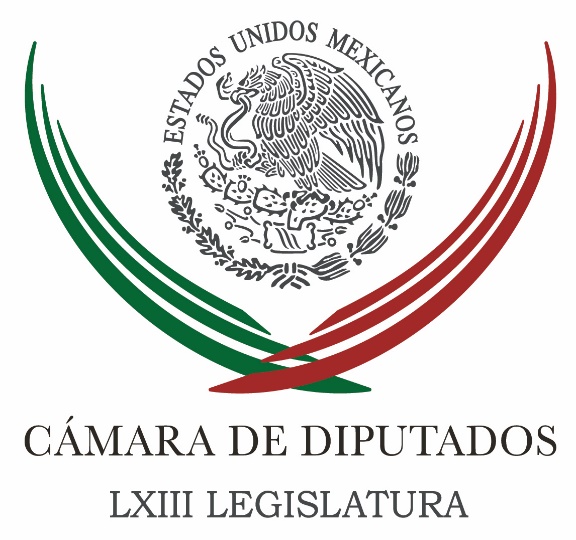 Carpeta InformativaTercer CorteResumen: Necesario conocer aplicación de recursos del FASSA a fin de evitar subejercicios: Martínez NeriPedirán reunión con Sedena, Semar y jefe de gobierno local por caso TláhuacDiputado exhorta a congresos estatales a prohibir matrimonio infantil Llama diputada a garantizar derecho humano al agua en el país Senadores del PAN se pronuncian por citar a Mancera por operativo en TláhuacComisión Permanente pedirá a SE rechazar la eliminación de artículo 19 del TLCANDotan de legalidad al operativo Fuerza ConagoPide Segob a estados aprobar protocolo de protección a periodistasSCT construirá nuevo viaducto en zona afectada de Paso ExpressConfiamos que el Tribunal arregle desorden del INE: PRICon 45 mil militantes, Rey Morales se va del PRD a MorenaCanadá dejaría TLCAN si EU insiste en sacar Capítulo 1925 de julio de 2017TEMA(S): Trabajo LegislativoFECHA: 25/07/17HORA: 15:27NOTICIERO: Enfoque NoticiasEMISIÓN: Tercer CorteESTACION: Online:GRUPO: Enfoque Noticias0Necesario conocer aplicación de recursos del FASSA a fin de evitar subejercicios: Martínez NeriSergio Perdomo, reportero: El diputado Francisco Martínez Neri, presidente de la Junta de Coordinación Política, lamentó que en los últimos años el Fondo de Aportaciones para los Servicios de Salud (FASSA) sea uno de los proyectos federales, dentro del ramo 33, que cada año presenta mayores subejercicios.El coordinador de los legisladores del PRD en la cámara baja explicó que dicho fondo tiene como principal objetivo aportar recursos a las entidades federativas para la prestación de servicios de salud a la gente que no cuenta con empleo formal o no está incorporada en algún régimen de seguridad social.Refirió que la Auditoría Superior de la Federación (ASF) determinó, en la Cuenta Pública de 2016, que 31 de las 32 entidades del país presentaron irregularidades y subejercicios por 7 mil 62 millones 276 mil pesos en dicho fondo.“Además, la ASF externó que los servicios de salud de Chiapas, Estado de México, Guerrero, Nayarit, Oaxaca y Veracruz utilizaron parte de esos fondos para pagar nóminas, pero no presentaron evidencia de haber entregado al Instituto de Seguridad y Servicios Sociales de los Trabajadores del Estado (ISSSTE) las cuotas correspondientes”, argumentó.El líder parlamentario perredista agregó que es de suma importancia que los estados comprueben la entrega de los recursos federales asignados para cubrir gastos del ISSSTE, a fin de hacer cumplir lo presupuestado para dicha área.“Para el GPPRD la defensa de los derechos laborales y de acceso a servicios de salud siempre será prioridad y pugnaremos porque se respeten a cabalidad”, aseguró.Ante ello, Martínez Neri presentó un exhorto, ante la Comisión Permanente, para que el ISSSTE informe si los gobiernos de Estado de México, Guerrero, Veracruz, Oaxaca, Chiapas y Nayarit han cumplido con la transferencia de recursos federales asignados al FASSA.Asimismo, el diputado federal por Oaxaca solicitó que en caso de que hasta la fecha no se haya efectuado la referida transferencia de recursos, ésta se realice a la brevedad.Finalmente, dijo que este fondo fue diseñado para otorgar los servicios básicos a un segmento de la población que no cuenta con empleo formal y que por lo general su poder adquisitivo es inestable. “Es por eso que nuestro deber como representantes populares es coadyuvar a mejorar sus condiciones de vida y vigilar que los recursos se utilicen de buena manera”. dlp/mTEMA(S): Trabajo LegislativoFECHA: 25/07/17HORA: 18:12NOTICIERO: Excelsior.comESTACIÓN: Online GRUPO: Excélsior0Pedirán reunión con Sedena, Semar y jefe de gobierno local por caso TláhuacDiputados del PRD argumentan que es indispensable saber del operativo y los retos en materia de seguridad de la demarcación TANIA ROSAS Y VANESSA ALEMÁN.- CIUDAD DE MÉXICO. Diputados del PRD solicitarán que la Comisión Permanente se reúna con los secretarios de la Defensa Nacional y Marina y con el jefe de Gobierno de la Ciudad de México para analizar el operativo del pasado jueves en Tláhuac.Este miércoles en la sesión de la Comisión Permanente, los perredistas Francisco Martínez Neri, Jesús Zambrano y Maricela Contreras pedirán que la reunión de trabajo con los funcionarios se lleve a cabo ante la Primera Comisión de la Permanente.Argumentan que es indispensable saber no sólo del operativo sino de los retos en materia de seguridad en la delegación Tláhuac, donde fue abatido el líder del cártel de Tláhuac, Felipe de Jesús Pérez, alías “El Ojos”.A esta voz se sumaron la de los diputados del PAN, Jorge Triana y Santiago Taboada, así como Vidal Llerenas, de Morena, quienes adelantaron que plantearán la comparecencia del Jefe de Gobierno, Miguel Ángel Mancera, y del Secretario de Seguridad Pública capitalino, Hiram Almeida.Al respecto, el diputado del PAN, Jorge Triana, integrante de la Comisión de Gobernación, lamentó que pese a los indicios de presencia de grupos delictivos en distintos puntos de la capital como en la colonia Condesa y en Tepito, las autoridades de la Ciudad de México nieguen su existencia.El jefe de Gobierno, el secretario de Seguridad Pública y el procurador capitalino le deben una explicación a los habitantes de la Ciudad de México y si el Congreso es el espacio propicio para que esto pueda suceder y podamos conocer de primera mano la estrategia por supuesto que serán llamados a cuentas”, externó el diputado federal por la Ciudad de México.Por su parte, el integrante de la Comisión de Seguridad Pública de la Cámara de Diputados, Santiago Taboada, llamó a las autoridades capitalinas a reconocer el problema, es decir, la existencia de células del crimen organizado, aunque éstas no se adapten a la manera de operar en los estados fronterizos.Si a lo mejor no tenemos lo que vemos en otros estados de la República diariamente, es porque las condiciones de la Ciudad de México son distintas, territorial, económica y socialmente”, precisó el legislador.Asimismo, el diputado de Morena, Vidal Llerenas, aseguró que el delegado en Tláhuac por Morena, Rigoberto Salgado, no tiene nada que ver en la crisis de violencia detonada en la demarcación el jueves pasado, ya que los jefes delegacionales no tienen facultades para coordinar labores de seguridad.El narcomenudeo es una responsabilidad conjunta del gobierno de la Ciudad de México y el gobierno federal y la seguridad pública de la capital es responsabilidad exclusiva del jefe de gobierno”, concluyó.   Jam/mTEMA(S): Trabajo Legislativo FECHA: 25/07/17HORA: 15:20NOTICIERO: Notimex / EMISIÓN: Tercer Corte  ESTACION: Online GRUPO: Notimex 0Diputado exhorta a congresos estatales a prohibir matrimonio infantil El diputado Rafael Hernández Soriano, del Partido de la Revolución Democrática (PRD), pidió sensibilidad y celeridad a los congresos estatales que aún no homologan sus leyes para prohibir, sin excepciones, el matrimonio infantil.México, refirió, cuenta desde diciembre de 2014 con la Ley General de los Derechos de Niñas, Niños y Adolescentes, la cual en su Artículo 45 señala que las leyes federales y de los estados deben establecer como edad mínima para contraer matrimonio los 18 años.El también secretario de la Comisión de Derechos de la Niñez en San Lázaro se reunió este martes con funcionarios del gobierno del estado de Querétaro, como parte de los trabajos de sensibilización en varias entidades para que armonicen sus ordenamientos con lo que establece la ley general.“Tenemos interés de conocer las medidas legislativas que los gobiernos han impulsado en el tema de armonización legal local que coadyuven a la eliminación de las dispensas en los casos de matrimonios que involucren a niñas, niños y adolescentes”, expuso.En este sentido, Hernández Soriano afirmó que “promovemos que no haya en la ley una causa de exclusión determinada por un juez para permitir el matrimonio de menores de edad, como es el caso de la legislación en Querétaro”.El legislador precisó que en 2015 el Comité de Derechos de la Niñez de la Organización de las Naciones Unidas (ONU) exhortó al Estado mexicano para agilizar dicha homologación en todas las entidades del país.El diputado perredista indicó que hay estados como Tabasco, que está por publicar su reforma, y en Baja California, con base en un oficio enviado al gobernador el pasado 7 de mayo, se informó que el 9 de marzo se presentó una iniciativa que aún no ha sido dictaminada en el Congreso local.Puntualizó que hay seguimiento al trabajo que se realiza en las legislaturas estatales e interés en sensibilizarlos de que es una obligación internacional, constitucional y moral armonizar la citada ley. /gh/mTEMA(S): Trabajo Legislativo FECHA: 25/07/17HORA: 14:27NOTICIERO: Notimex / EMISIÓN: Tercer Corte  ESTACION: Online GRUPO: Notimex 0Llama diputada a garantizar derecho humano al agua en el país La diputada federal Cristina Ismene Gaytán Hernández pidió a la Comisión Nacional del Agua (Conagua) y a sus homólogas en los estados, así como a los gobiernos municipales, garantizar el derecho humano a ese líquido.En un comunicado, la legisladora informó que presentó un punto de acuerdo ante la Comisión Permanente para exhortar a esos organismos y gobiernos locales a atender a las comunidades donde el agua no llega, así como a las zonas donde el líquido está presente, pero en condiciones no óptimas para el consumo humano.La integrante de la Comisión de Derechos Humanos expuso que el agua es un bien público fundamental para la vida y la salud, que debe ser suficiente, salubre, aceptable, accesible y asequible para el uso personal y doméstico, como lo marca el Artículo 4 de la Constitución Política.“En nuestro país, el Artículo 4 Constitucional –reformado en 2012- declara el reconocimiento del derecho humano al agua; sin embrago, a la fecha, no se cuenta con una ley general de aguas que gestione este recurso y garantice el derecho humano al mismo”, abundó.La diputada refirió que en mayo pasado, durante la visita a México del relator Especial de las Naciones Unidas sobre los Derechos Humanos al Agua y el Saneamiento, Léo Heller, exhortó a los tres órdenes de gobierno a brindar el mejor servicio de agua y saneamiento posible. /gh/mTEMA(S): Trabajo LegislativoFECHA: 25/07/17HORA: NOTICIERO: Noticias MVSEMISIÓN: Tercer CorteESTACION: Online:GRUPO: Noticias MVS0Senadores del PAN se pronuncian por citar a Mancera por operativo en TláhuacÓscar Palacios Castañeda, reportero: Senadores del Partido Acción Nacional (PAN) se pronunciaron por citar a una reunión de trabajo al Jefe de Gobierno de la Ciudad de México, Miguel Ángel Mancera, a fin de que rinda cuentas sobre el operativo en el que fue abatido Felipe de Jesús Pérez, El Ojos, líder del cártel de Tláhuac.En conferencia prensa, el coordinador de los senadores del PAN, Fernando Herrera Ávila resaltó que en la Ciudad de México se está viviendo un problema importante debido a la falta de pericia y coordinación de distintas autoridades.Señaló, en este sentido, que las autoridades capitalinas deben atacar el problema de raíz, pero también dar una explicación amplia y convincente sobre lo ocurrido.Por su parte, el también senador panista, Juan Carlos Romero Hicks, destacó que el Congreso de la Unión debe tomar nota y citar al mandatario capitalino para que explique lo que está ocurriendo en la Ciudad de México.Finalmente, la presidenta de la Comisión de Justicia, Pilar Ortega Martínez, manifestó su preocupación por el incremento de la inseguridad en la capital del país y resaltó que será necesario que Miguel Ángel Mancera presente un planteamiento claro de su política de seguridad. dlp/mTEMA(S): Trabajo LegislativoFECHA: 25/07/17HORA: NOTICIERO: Noticias MVSEMISIÓN: Tercer CorteESTACION: Online:GRUPO: Noticias MVS0Comisión Permanente pedirá a SE rechazar la eliminación de artículo 19 del TLCANÓscar Palacios Castañeda, reportero: La Tercera Comisión de la Permanente avaló un punto de acuerdo para pedir a la Secretaría de Economía que rechace la intención del gobierno de los Estados Unidos de eliminar el capítulo 19 del Tratado de Libre Comercio de América del Norte, en materia de solución de controversias.Diputados y senadores advirtieron que esta medida implica un retroceso, ya que se permitiría que los diferendos por prácticas de dumping sean resueltos de acuerdo a las leyes estadounidenses. El senador por el PAN, Héctor Larios Córdova, señaló que con este dictamen el Congreso de la Unión enviará un mensaje en el sentido de que no estará dispuesto a aprobar el TLCAN en caso de que se elimine el capítulo 19.En tanto, la coordinadora del PRD en el Senado, Dolores Padierna advirtió que su partido no aprobará una renegociación del Tratado de Libre Comercio que perjudique a algún sector productivo de nuestro país.Finalmente, el diputado por el PRI, Yericó Abramo Masso, resaltó que se enviará un mensaje importante, ya que estará firmado por todos los grupos parlamentarios del Congreso de la Unión. dlp/mTEMA(S): Trabajo LegislativoFECHA: 25/07/17HORA: 19:03NOTICIERO: Milenio.comESTACIÓN: Online GRUPO: Milenio0Dotan de legalidad al operativo Fuerza ConagoLa Comisión Permanente de Gobernación aprobó un punto de acuerdo para dar certeza jurídica a este operativo que se aplica en la CdMx, Hidalgo, Puebla y Guerrero.SILVIA ARELLANO Y ANGÉLICA MERCADO.- Ciudad de México. La Primera Comisión Permanente de Gobernación aprobó el día de hoy un punto de acuerdo para dotar de legalidad la actuación de las autoridades de seguridad pública de Fuerza Conago.Cabe destacar que en Fuerza Conago participan más de 387 elementos policiales y 80 vehículos de distintas corporaciones de la Ciudad de México, Hidalgo, Puebla y Guerrero.Durante la reunión de la Comisión, Puntos Constitucionales y de Justicia se solicitó al Secretario Ejecutivo del Sistema Nacional de Seguridad (SNS) y a la Conferencia Nacional de Secretarios de Seguridad Pública, definir las bases y reglas generales para la realización de operativos.En el dictamen se recordó que el 7 de julio pasado se puso en marcha dicho operativo, por parte del presidente de la Conago y Jefe de Gobierno de la Ciudad de México, Miguel Ángel Mancera y los gobernadores de Hidalgo y Guerrero, Omar Fayad y Héctor Astudillo, respectivamente.El dictamen estableció que de acuerdo al régimen constitucional, “los Gobernadores de las entidades federativas y el Jefe de Gobierno de la Ciudad de México no cuentan con las facultades constitucionales ni legales para disponer de la fuerza pública bajo su mando para operativos a realizar fuera de sus respectivas jurisdicciones”.Además, la Ley General del Sistema Nacional de Seguridad Pública que en su artículo 29, fracción X, establece como función exclusiva de la Conferencia Nacional de Secretarios de Seguridad Pública la de realizar operativos conjuntos de carácter preventivo.   Jam/mTEMA(S): Información GeneralFECHA: 25/07/17HORA: 15:16NOTICIERO: La Crónica.comEMISIÓN: Tercer CorteESTACION: Online:GRUPO: La Crómica.com0Pide Segob a estados aprobar protocolo de protección a periodistasNotimex: El subsecretario de Derechos Humanos de la Secretaría de Gobernación, Roberto Campa Cifrián, pidió a la Conago que en la próxima reunión que sostengan en agosto se apruebe el protocolo que se le presentó respecto de la protección de periodistas y defensores de derechos humanos.Al participar en la Reunión de Infraestructura de la Conago de la Zona Centro, aclaró que cada uno de los compromisos que se asumieron con respecto de las acciones por la libertad de expresión y para la protección de periodistas y defensores de derechos humanos, anunciados por el presidente Enrique Peña Nieto y la Conago el 17 de mayo pasado, se han cumplido uno por uno.Agradeció a la Conferencia Nacional de Gobernadores (Conago) su respaldo y apoyo y le pidió la aprobación del protocolo de coordinación entre mecanismos federales y las unidades estatales de protección que se comprometió en esa ocasión.Destacó que en el evento de capacitación, que se desarrolló del 3 al 7 de julio pasados, se distribuyeron estos protocolos y ya se obtuvo la opinión de las entidades federativas, por lo que están en la etapa final para su aprobación.Campa Cifrián añadió que en los expedientes que se les entregó a los gobernadores y representantes de los estados está la información actualizada de cada uno de estos puntos.Al instalar de manera formal la comisión, el jefe de Gobierno de la Ciudad de México y presidente de la Conago, Miguel Ángel Mancera Espinosa, indicó que el organismo tiene el compromiso de mejorar la seguridad hacia los periodistas y las tareas de información.“Tomamos nota de que están concluidas estas tareas de capacitación y que es necesaria la formalización del protocolo”, dijo a Campa Cifrián. dlp/mTEMA(S): Información GeneralFECHA: 25/07/17HORA: NOTICIERO: Excélsior.comEMISIÓN: Tercer CorteESTACION: InternetGRUPO: ImagenSCT construirá nuevo viaducto en zona afectada de Paso ExpressA fin de garantizar la seguridad de los usuarios y las poblaciones aledañas al Paso Express de Cuernavaca, el afluente hidráulico requerido en la zona y la pronta reanudación del funcionamiento normal de la vía, la Secretaría de Comunicaciones y Transportes (SCT) dio a conocer que se construirá un nuevo viaducto en el tramo afectado de la vialidad, sobre la barranca de Santo Cristo, ubicada en el kilómetro 93+800.Esta obra tendrá 48 metros de longitud y una sección transversal de 36 metros, con tres claros, uno central de 24 metros y dos laterales de 12 metros; contará con una losa de 20 centímetros de espesor, soportada sobre pilas de un 1.5 metros de diámetro y una longitud aproximada de 25 metros, puntualizó la dependencia.En un comunicado, detalló que la ejecución de estos trabajos se realizará en dos etapas, la primera en el sentido Acapulco-México y la segunda en el México-Acapulco, en un periodo aproximado de 10 semanas.Durante el lapso, se mantendrán abiertos cinco carriles a la circulación para permitir el flujo vehicular, sobre todo en esta temporada vacacional.El costo de los trabajos, abundó, es sufragado por el consorcio constructor mediante la aplicación de las fianzas de anticipo y cumplimiento, así como la utilización de un seguro de daños a terceros.La SCT consideró que la realización de esta obra es fundamental para retomar el buen funcionamiento de la vía y se realiza de manera paralela al peritaje independiente que realizan especialistas y a la investigación que conduce la Secretaría de la Función Pública. masn/mTEMA(S): Partidos PolíticosFECHA: 25/07/17HORA: 15:32NOTICIERO: Milenio.comEMISIÓN: Tercer CorteESTACION: Online:GRUPO: Milenio.com0Confiamos que el Tribunal arregle desorden del INE: PRICoahuila, Ana Ponce, reportera: El Presidente Nacional del PRI, Enrique Ochoa Reza, aseguró que confía en que los magistrados del Tribunal Electoral del Poder Judicial de la Federación pongan orden al desorden que hicieron los Consejeros del Instituto Nacional Electoral en la Fiscalización que se le hizo al gobernador electo de Coahuila, Miguel Ángel Riquelme Solís.En rueda de prensa, Ochoa Reza señaló que el pre dictamen no reportaba rebase de tope de gastos de campaña, sino que con un recurso que los consejeros “se sacaron de la manga” determinaron que el PRI no había reportado gastos por publicidad en Facebook por 600 mil pesos.“Si estos 600 mil pesos se ponen en duda quedaría acreditado que no hubo un rebase de tope de gastos de campaña”, dijo.El líder del PRI consideró que el Consejo General del INE dejo en estado de indefensa a partidos políticos, candidatos y a ciudadanos, pues además no se les permitió presentar las pruebas para acreditar los gastos con los que se rebasaban los topes.En este sentido aseguró que se acudió al Tribunal Electoral para que “corrija los errores del INE”, institución a la que presentarán las pruebas que acrediten que no se incurrió en un rebase de tope de gastos de campaña.Aseguró que las reformas al Reglamento de Fiscalización en las que se basó el INE nunca fueron publicadas en el Diario Oficial de la Federación para su entrada en vigor, ni fueron notificadas a los partidos políticos.“La falta de publicación de la norma convierte en ilegal todo el proceso de fiscalización llevado a cabo por el Instituto Nacional Electoral”, agregó. Expuso que además de este “descomunal error”, hay otras inconsistencias que calificó como graves y que también fueron señaladas en el recurso de inconformidad.Entre las que destaca que no se cumplieron los plazos establecidos en la ley, que no se garantizó el derecho a audiencia y no se cumplió el principio de certeza, “debido a la cantidad de modificaciones que sufrió el dictamen consolidado de la Unidad de Fiscalización de los informes de gastos de campaña”.“Muchas son las fallas del INE en el proceso de fiscalización y se resumen en falta de certeza, legalidad, objetividad, e imparcialidad”, concluyó. dlp/mTEMA(S): Partidos PolíticosFECHA: 25/07/17HORA: 14:55NOTICIERO: El Financiero.comEMISIÓN: Tercer CorteESTACION: Online:GRUPO: El Financiero.com0Con 45 mil militantes, Rey Morales se va del PRD a MorenaHéctor Gutiérrez, reportero: Rey Morales, secretario de Políticas Alternativas a la Seguridad Pública del CEN del PRD (con derechos suspendidos) presentó su renuncia como militante de ese partido y con él se fueron 45 mil 50 militantes, todos de Oaxaca.Esta mañana acudió ante la Comisión de Afiliación del PRD llevando consigo varias cajas de cartón que contenían las afiliaciones de las personas que hoy dejaron al sol azteca para irse al partido de Andrés Manuel López Obrador.En entrevista, el ahora experredista señaló que “hoy, después de 28 años de militancia, porque fui fundador del partido, decidí abandonar la filas del PRD porque aquí se siguen dando las ilegalidades, además de que se ha tomado una ruta distinta con la que el partido se fundó y yo no me voy a prestar a eso”.Añadió que “yo estoy convencido de que Andrés Manuel López Obrador debe ser el candidato a presidente de la República por parte de la izquierda y por eso es que me voy del PRD”.-¿Entonces se va a Morena? Se le preguntó.-“Esta renuncia significa que estas 45 mil personas que hoy nos vamos del PRD. Vamos, en una primera instancia, a constituir comités de apoyo a Andrés Manuel, con lo que el PRD perderá las elecciones en Oaxaca”.Sobre su defensa ante el propio PRD y ante el Tribunal Electoral del Poder Judicial de la Federación que la corriente a la que pertenecía, Militantes de Izquierda había iniciado, Morales Sánchez señaló que “hay decisiones que se deben tomar de fondo, porque yo no me voy a prestar a decisiones que atropellen mis derechos”.dlp/mTEMA(S): Información GeneralFECHA: 25/07/17HORA: 16:20NOTICIERO: Milenio.comEMISIÓN: Tercer CorteESTACION: InternetGRUPO: MilenioCanadá dejaría TLCAN si EU insiste en sacar Capítulo 19Canadá dejaría la mesa de renegociación del Tratado de Libre Comercio de América del Norte (TLCAN) si Estados Unidos insiste en sacar el Capítulo 19 de solución de controversias del acuerdo trilateral, indicó un funcionario del gobierno de Justin Trudeau.“El gobierno canadiense está preparado para abandonar la mesa de diálogo del acuerdo trilateral si el representante comercial estadunidense Robert Lighthizer rechaza ablandar su posición en lo relativo a los paneles de solución de controversias”, dijo el funcionario al diario The Globe and Mail.El funcionario, quien prefirió el anonimato, declaró que para el gobierno de Trudeau el Capítulo 19 “es una línea roja que Canadá no atravesará”.Para la administración estadunidense, el mecanismo de solución de controversias, que la mayoría de los casos ha fallado en favor de Canadá o México, es “inconstitucional” e “inviable en la práctica”, por lo que propone quitarlo del tratado y dejar que las disputas comerciales se resuelvan en las cortes.De acuerdo con un estudio de la firma canadiense de abogados comerciales Riyaz Dattu, de los 47 casos presentados por Canadá y México contra EUA bajo el Capítulo 19, 36 fueron decididos en forma unánime por los cinco panelistas nombrados para resolver la controversia.En cada caso, cada panel estaba compuesto por abogados o jueces retirados de los países envueltos en la disputa en los cuales EUA eligió dos o tres panelistas.En los 23 años de operaciones, el Capítulo 19 del TLCAN ha sido el instrumento para resolver disputas comerciales en torno a maderas blandas, carne de puerco, magnesio, cerveza y cemento, entre otros productos.En el caso de la eterna pugna entre Canadá y Estados Unidos por el comercio de maderas de construcción, donde Washington acusa a Ottawa de subsidiar la producción canadiense, los paneles de solución de controversias de principios de los años 1990 y mediados del 2000 fallaron a favor de los productores locales.En 77 por ciento de los casos los panelistas, incluidos los estadunidenses, fallaron en contra de Estados Unidos, asegura la firma.El ex primer ministro Brian Mulroney, quien promovió el libre comercio primero con Estados Unidos y luego incluyendo a México, había instruido a sus negociadores comerciales dejar la mesa de diálogo en 1987, si el mecanismo de solución de disputas no era incluido.El entonces primer ministro consideraba que el panel independiente y binacional ayudaría a resolver más rápido las querellas en lugar de años de litigación en cortes estadunidenses.“Luchamos duro para lograrlo (incluir el Capítulo 19)”, recuerda Derek Burney, exembajador de Canadá en Washington y quien ayudó en el acuerdo comercial bilateral en la década de 1980.“Es muy importante que no dejemos que los negociadores estadunidenses unilateralmente anuncien que quitarán el Capítulo 19”, precisó en una entrevista para el diario canadiense.En recientes declaraciones el embajador de Canadá en Estados Unidos, David MacNaught, afirmó que “es vital” tener un mecanismo de solución de disputas incorporado al acuerdo comercial. “Lo tuvimos en 1994 y sigue estando; puede ser mejorado o modernizado, pero estamos listos a discutir sobre eso”.En forma extraoficial se informó este martes que la ministra de Asuntos Globales, Chrystia Freeland, presentará el 14 de agosto ante el comité comercial parlamentario los objetivos que buscará Ottawa en la renegociación que comenzará en Washington el 16 de agosto, junto con funcionarios de Estados Unidos y México. Masn/m